Нажмите кнопку «Проверить ЭП»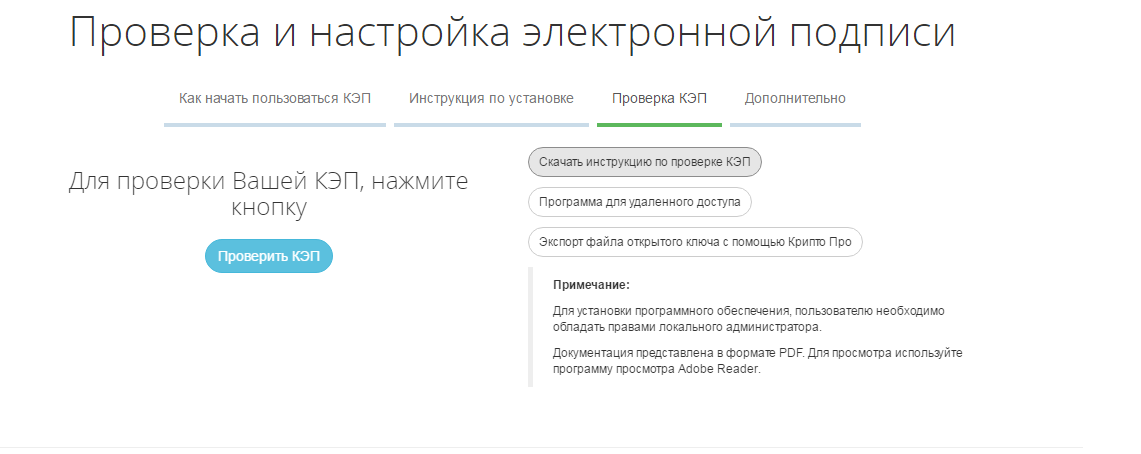 Всплывает окно предупреждения безопасности. 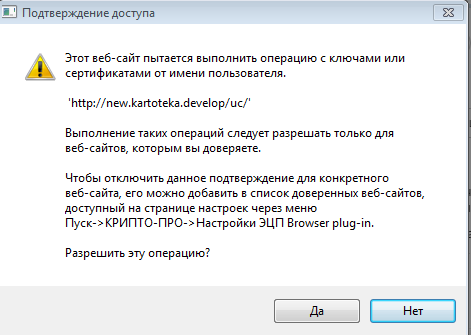 Нажмите ОКПосле нажатия кнопки «Проверить ЭП» всплывает окно для выбора необходимого сертификата ключа ЭП.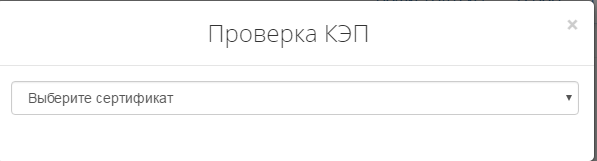 После того, как Вы выбрали необходимый для вас сертификат нажмите ОКДалее всплывет окно с просьбой ввести  Pin-код для контейнера.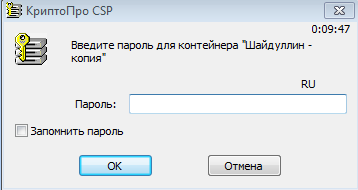 Введите Pin-код, выданный вам при получении сертификата ключа ЭП.В случае если Вы поменяли заводской Pin-код (выданный при получении сертификата ключа ЭП), введите новый.После ввода Pin-кода появится строка с результатом проверки. 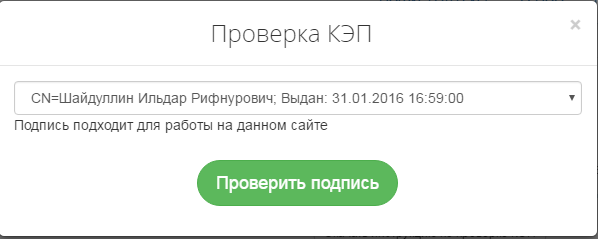 